PRODUCT DESCRIPTIONADVANTA HY® is an additive obtained from fermentation of specific strains of Saccharomyces cerevisiae yeast using a process that stimulates cell disruption though endogenous and exogenous enzymes.  It is an all-natural nutritional health product used in all types of animal diets.  QUALITY CERTIFICATION:  OMRI Listed, GMO FreeAAFCO (Association of America Feed Control Officials) Number: 96.12INGREDIENT COMPOSITIONHigh Digestibility Yeast, β-Glucan, MOS and NucleotidesGUARANTEED ANALYSISCrude Protein, min . . . . . . . . . . . . . . . . .  38.00% Lysine, min. . . . . . . . . . . . . . . . . . . . . . . . .  2.50% Methionine min . . . . . . . . . . . . . . . . . . . . . 0.46% Crude Fat, min. . . . . . . . . . . . . . . . . . . . . .  1.25%Crude Fiber, max. . . . . . . . . . . . . . . . . . . .  1.40%Moisture, max . . . . . . . . . . . . . . . . . . . . . .  6.00%Ash, max . . . . . . . . . . . . . . . . . . . . . . . . .  .  7.50%Phosphorus, min . . . . . . . . . . . . . . . . . . .    0.068%Typical Analysis (as-fed). . . . . . . . . . . . . See last page for nutrient profile FEEDING DIRECTIONSADVANTA HY® is a nutritional feed ingredient designed for the further manufacture of nutritionally balanced feeds for poultry, swine, equine, fish, shrimp, dairy cattle and beef cattle.  General feeding recommendations are outlined on the next page.  PHYSICAL CHARACTERISTICS & HANDLING  ADVANTA HY® is a light brown, fine powder that mixes well with typical feed ingredients.  The nutritional and handling characteristics are not affected by standard manufacturing processing methods or environmental temperature changes.Shelf Life:  24 months from date of manufactureStore in a clean, dry place, protected from light and moisture.Take precautions not to cross contaminate un-supplemented feedsORDERING & TECHNICAL INFORMATIONPackaging: 55.115 lbs. (25 kg) Paper Bags with Polyethylene Liner.Customer Service:  877.736.1607 Technical Information:  call 877.736.1607 or email: enzabac@enzabac.com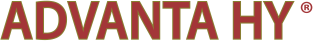  Product Profile   10/13/2017Enzabac Advanced Products | ADVANTA HY® Spec SheetEnzabac Advanced Products | ADVANTA HY® Spec SheetEnzabac Advanced Products | ADVANTA HY® Spec SheetEnzabac Advanced Products | ADVANTA HY® Spec SheetEnzabac Advanced Products | ADVANTA HY® Spec Sheet10/13/2017RECOMMENDED FEEDING RATES PER DAYRECOMMENDED FEEDING RATES PER DAYRECOMMENDED FEEDING RATES PER DAYRECOMMENDED FEEDING RATES PER DAYRECOMMENDED FEEDING RATES PER DAYRECOMMENDED FEEDING RATES PER DAYCattleEQUINECalves  5.0-10.0 g/head/day Foals.0625-.125 oz. (1.75-3.5 g) /head/day.0625-.125 oz. (1.75-3.5 g) /head/dayBeef Cattle10.0-20.0 g/head/dayMares/Stallions.25-.5 oz. (7-14 g)/head/day.25-.5 oz. (7-14 g)/head/dayDairy Cattle10.0-20.0 g/head/day  Show/Performance Horses.25-.5 oz. (7-14g)/head/day.25-.5 oz. (7-14g)/head/daySenior Horses.25-.5 oz. (7-14g)/head/day.25-.5 oz. (7-14g)/head/daySWINEDraft Horses.50- 1oz.  (28g)/head/day.50- 1oz.  (28g)/head/dayPiglets0.25-3.0 kg/tonGrowing/Finishing1.00-4.0 kg/tonFish5.0-20.0 kg/ton5.0-20.0 kg/tonPigs3.00-5.0 kg/tonShrimp5.0-20.0 kg/ton5.0-20.0 kg/tonSows (gestation)0.25-3.0 kg/tonSows (lactation)0.25-3.0 kg/tonDOGS All Life Stages                                                                   5.0-20.0 kg/ton5.0-20.0 kg/tonPOULTRYTurkeys      CATS  Initial Phases                                         0.25–1.0 kg/tonAll Life Stages   5.0-20.0 kg/ton5.0-20.0 kg/ton  Other Phases   0.5-2.0 kg/tonBroilers  Initial Phases0.25–1.0 kg/ton  Other Phases   0.5-2.0 kg/tonLayers   Initial Phases0.25–1.0 kg/ton   Other Phases   0.5-2.0 kg/tonBreeders   Initial Phases0.25–1.0 kg/ton   Other Phases   0.5-2.0 kg/tonEnzabac Advanced Products | ADVANTA HY® Spec SheetEnzabac Advanced Products | ADVANTA HY® Spec SheetEnzabac Advanced Products | ADVANTA HY® Spec SheetEnzabac Advanced Products | ADVANTA HY® Spec SheetEnzabac Advanced Products | ADVANTA HY® Spec SheetEnzabac Advanced Products | ADVANTA HY® Spec SheetEnzabac Advanced Products | ADVANTA HY® Spec Sheet10/13/2017Typical AnalysisTypical AnalysisTypical AnalysisTypical AnalysisTypical AnalysisTypical AnalysisTypical AnalysisTypical AnalysisIngredientsIngredientsMineralsHydrolyzed YeastHydrolyzed YeastCalcium0.17%0.17%Phosphorous0.56%0.56%Guaranteed AnalysisGuaranteed AnalysisPotassium0.10%0.10%Crude ProteinCrude ProteinMin. 40%Magnesium0.22%0.22%MoistureMoistureMax.  8%Sulfur0.28%0.28%Chlorine0.00%0.00%Typical AnalysisTypical AnalysisSodium0.03%0.03%Total GlucomannansTotal Glucomannans34.0%Zinc31.32 ppm31.32 ppmCrude ProteinCrude Protein41.0%Selenium  0.02 ppm  0.02 ppmNucleotidesNucleotides 3.5%Copper  4.42 ppm  4.42 ppmRNARNA 5.3%Iron98.10 ppm98.10 ppmβ-Glucanβ-Glucan22.0%Manganese21.92 ppm  21.92 ppm  Mannan OligosaccharidesMannan Oligosaccharides12.0%Cobalt  0.00 ppm  0.00 ppmMoistureMoisture 5.0%Lead  0.00 ppm  0.00 ppmAshAsh 7.0%Chromium  1.31 ppm  1.31 ppmFatFat 2.5%Crude FiberCrude Fiber 1.4%VitaminsThiamine (B1)     71.30 ppm     71.30 ppmAmino AcidsAmino Acids  (1)               (2)              (3)Riboflavin (B2)     32.00 ppm     32.00 ppmAlanineAlanine2.73%         2.40%         2.16%Niacin (B3)     66.32 ppm     66.32 ppmArginineArginine2.12%         1.94%         1.53%Pantothenic Acid (B5)     80.60 ppm     80.60 ppmAspartic AcidAspartic Acid2.45%         4.11%         2.61%Pyridoxine (B6)       9.00 ppm       9.00 ppmGlycineGlycine1.90%         1.70%         1.45%Choline (B7)1,206.42 ppm1,206.42 ppmIsoleucineIsoleucine2.38%         2.14%         0.83%    Biotin (B8)       3.12 ppm       3.12 ppmLeucineLeucine3.30%         2.93%         1.30%Folic Acid (B9)     14.90 ppm     14.90 ppmGlutamic AcidGlutamic Acid4.90%         4.49%         3.81%Cobalamin (B12)       0.90 ppm       0.90 ppmLysineLysine3.51%         3.13%         2.56% CysteineCysteine0.33%         0.27%         0.20%Microbiological AnalysisMethionineMethionine0.85%         0.76%         0.51%Total Plate Count<15,000 cfu/g<15,000 cfu/gPhenylalaninePhenylalanine1.93%         1.73%         0.86%Total Coliforms<10 mpn/g<10 mpn/gTyrosineTyrosine1.50%         1.42%         1.18%Fecal ColiformsAbsentAbsentThreonine2.38%         2.10%         1.21%2.38%         2.10%         1.21%Yeast<100 cfu/g<100 cfu/gTryptophanTryptophan0.43%           N.E.            N.E.Mold<100 cfu/g<100 cfu/gProlineProline1.63%              -             1.20%SalmonellaAbsentAbsentValineValine2.56%         2.22%         0.72%E. coliAbsentAbsentHistidineHistidine1.07%         1.01%         0.60%SerineSerine2.48%         2.21%         1.68%(1) Total Amino Acids(1) Total Amino Acids(1) Total Amino Acids(2) Digestible Amino Acids in Swine(2) Digestible Amino Acids in Swine(2) Digestible Amino Acids in Swine(3) Digestible Amino Acids in Poultry(3) Digestible Amino Acids in Poultry(3) Digestible Amino Acids in PoultryN.E. – Not EvaluatedN.E. – Not EvaluatedN.E. – Not EvaluatedDue to many variables beyond our control, Enzabac Advanced  Products makes no warrantees expressed or implied, concerning this product or its use beyond the description on the face hereof.  In no event shall Enzabac Advanced Products be held responsible for consequential or incidental damages.  Due to many variables beyond our control, Enzabac Advanced  Products makes no warrantees expressed or implied, concerning this product or its use beyond the description on the face hereof.  In no event shall Enzabac Advanced Products be held responsible for consequential or incidental damages.  Due to many variables beyond our control, Enzabac Advanced  Products makes no warrantees expressed or implied, concerning this product or its use beyond the description on the face hereof.  In no event shall Enzabac Advanced Products be held responsible for consequential or incidental damages.  Due to many variables beyond our control, Enzabac Advanced  Products makes no warrantees expressed or implied, concerning this product or its use beyond the description on the face hereof.  In no event shall Enzabac Advanced Products be held responsible for consequential or incidental damages.  Due to many variables beyond our control, Enzabac Advanced  Products makes no warrantees expressed or implied, concerning this product or its use beyond the description on the face hereof.  In no event shall Enzabac Advanced Products be held responsible for consequential or incidental damages.  Due to many variables beyond our control, Enzabac Advanced  Products makes no warrantees expressed or implied, concerning this product or its use beyond the description on the face hereof.  In no event shall Enzabac Advanced Products be held responsible for consequential or incidental damages.  Due to many variables beyond our control, Enzabac Advanced  Products makes no warrantees expressed or implied, concerning this product or its use beyond the description on the face hereof.  In no event shall Enzabac Advanced Products be held responsible for consequential or incidental damages.  